衛生福利部國民健康署「罕見疾病個案通報審查基準機制」(送審資料表)
– CHARGE症候群 [CHARGE syndrome] – 1. □病歷資料，包含臨床病史、身體診察、神經學檢查、發展里程碑及眼科/耳鼻喉科/代謝科就診紀錄等(必要)2. □實驗室檢查報告(選擇)3. □腦部核磁照影及顳骨核磁照影/電腦斷層檢查報告(選擇)4. □基因檢測報告(必要)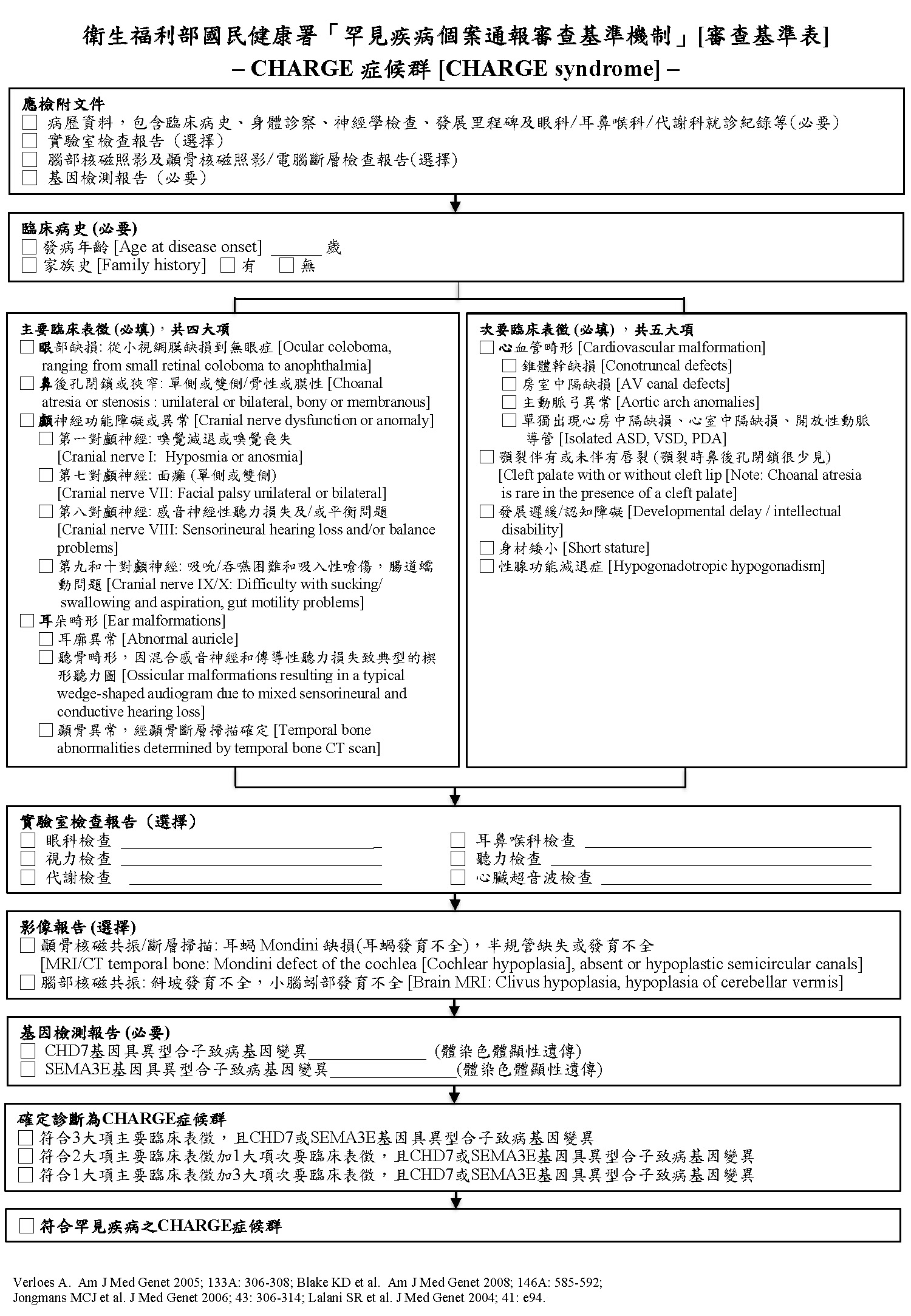 項目填寫部分病歷資料(必要) 臨床病史(必要)□ 發病年齡 [Age at disease onset]  ______ 歲□ 家族史 [Family history]   □ 有   □ 無臨床表徵 (必要)主要臨床表徵 (必填)，共四大項□ 眼部缺損: 從小視網膜缺損到無眼症 [Ocular coloboma,     ranging from small retinal coloboma to anophthalmia]□ 鼻後孔閉鎖或狹窄: 單側或雙側/骨性或膜性 [Choanal atresia or   stenosis：unilateral or bilateral, bony or membranous]□ 顱神經功能障礙或異常 [Cranial nerve dysfunction or anomaly]   □ 第一對顱神經: 嗅覺減退或嗅覺喪失       [Cranial nerve I:  Hyposmia or anosmia]   □ 第七對顱神經: 面癱 (單側或雙側)      [Cranial nerve VII: Facial palsy (unilateral or bilateral)   □ 第八對顱神經: 感音神經性聽力損失及/或平衡問題       [Cranial nerve VIII: Sensorineural hearing loss and/or balance       Problems]   □ 第九和十對顱神經: 吸吮/吞嚥困難和吸入性嗆傷，腸道蠕      動問題 [Cranial nerve IX/X: Difficulty with sucking/swallowing      and aspiration, gut motility problems]□ 耳朵畸形 [Ear malformations]   □ 耳廓異常 [Abnormal auricle]   □ 聽骨畸形，因混合感音神經和傳導性聽力損失致典型的楔      形聽力圖 [Ossicular malformations resulting in a typical      wedge-shaped audiogram due to mixed sensorineural and      conductive hearing loss]   □ 顳骨異常，經顳骨斷層掃描確定 [Temporal bone abnormalitiesdetermined by temporal bone CT scan]次要臨床表徵 (必填) ，共五大項□ 心血管畸形 [Cardiovascular malformation]   □ 錐體幹缺損 [Conotruncal defects]   □ 房室中隔缺損 [AV canal defects]   □ 主動脈弓異常 [Aortic arch anomalies]   □ 單獨出現心房中隔缺損、心室中隔缺損、開放性動脈導管 [Isolated ASD, VSD, PDA] □ 顎裂伴有或未伴有唇裂 (腭裂時鼻後孔閉鎖很少見)     [Cleft palate with or without cleft lip (Note: Choanal atresia is rare    in the presence of a cleft palate)]□ 發展遲緩/認知障礙 [Developmental delay / intellectual disability]□ 身材矮小 [Short stature]□ 性腺功能減退症 [Hypogonadotropic hypogonadism]實驗室檢查報告 (選擇)□ 眼科檢查  ____________________________________            □ 耳鼻喉科檢查 _________________________________□ 視力檢查 _____________________________________             □ 聽力檢查 ______________________________________□ 代謝檢查 _____________________________________              □ 心臟超音波檢查 ________________________________影像報告(選擇) (請附相關影像資料)□ 顳骨核磁共振/斷層掃描: 耳蝸 Mondini 缺損(耳蝸發育不全)，半規管缺失或發育不全 [MRI/CT temporal bone: Mondini defect of the cochlea (cochlear hypoplasia), absent or hypoplastic semicircular canals]□ 腦部核磁共振: 斜坡發育不全，小腦蚓部發育不全 [Brain MRI: Clivus hypoplasia, hypoplasia of cerebellar vermis]基因檢測報告(必要) (請附實驗室報告)□ CHD7基因具異型合子致病基因變異(體染色體顯性遺傳)□ SEMA3E基因具異型合子致病基因變異(體染色體顯性遺傳)確定診斷CHARGE症候群□ 符合3大項主要臨床表徵，且CHD7或SEMA3E基因具異型合子致病基因變異□ 符合2大項主要臨床表徵加1大項次要臨床表徵，且CHD7或SEMA3E基因具異型合子致病基因變異□ 符合1大項主要臨床表徵加3大項次要臨床表徵，且CHD7或SEMA3E基因具異型合子致病基因變異